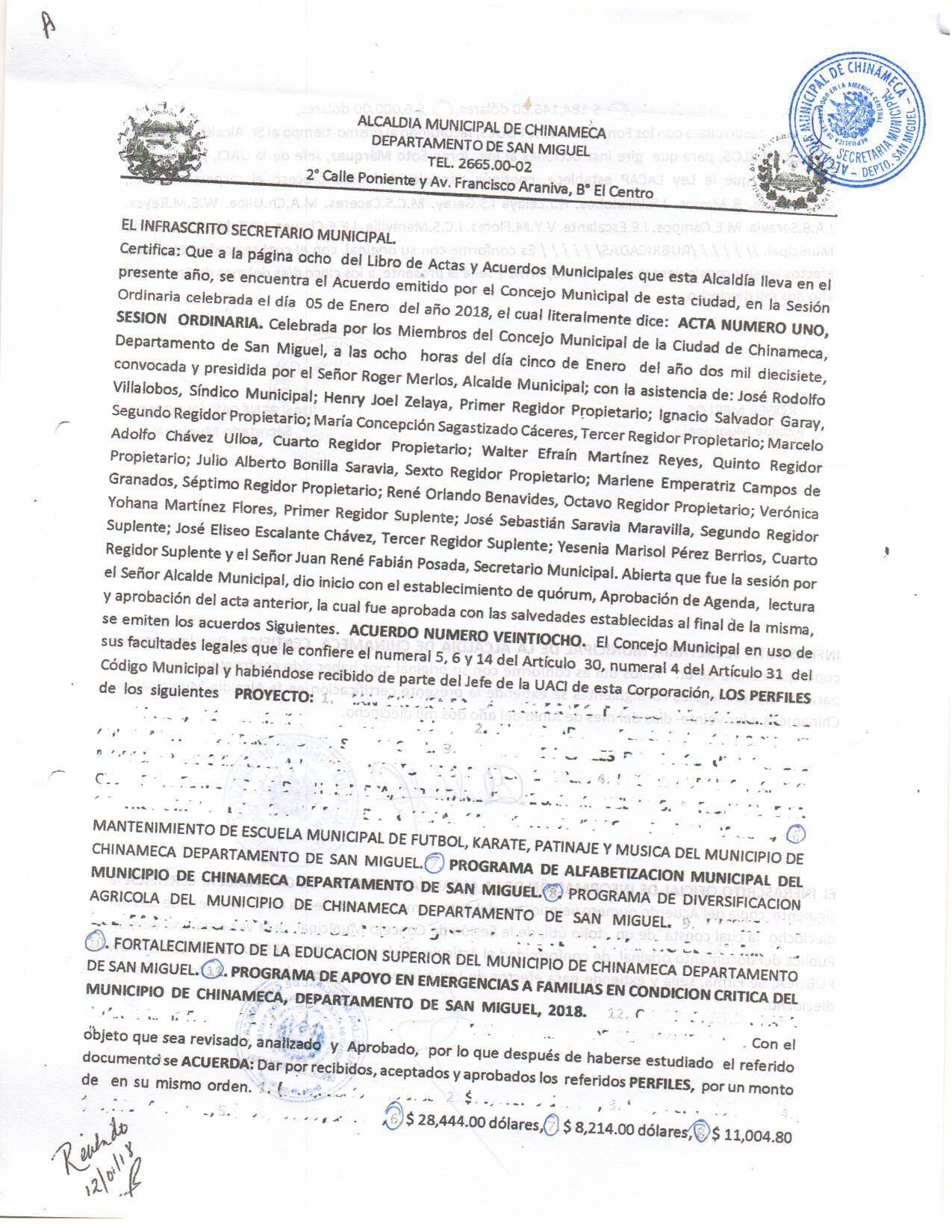 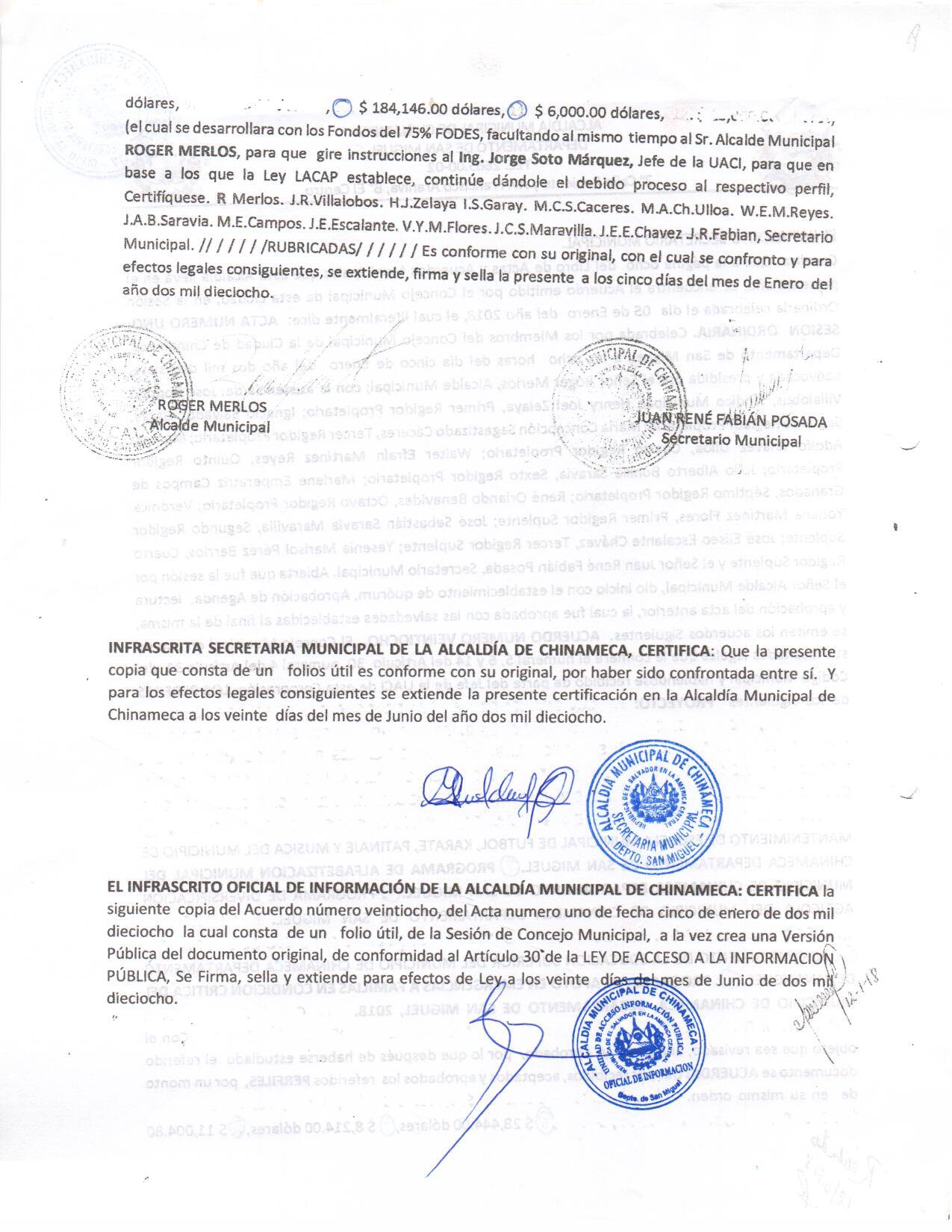 PROGRAMA DE APOYO EN EMERGENCIAS A FAMILIAS EN CONDICION CRITICA DEL MUNICIPIO DE CHINAMECA, DEPARTAMENTO DE SAN MIGUEL, 2018.La Municipalidad brinda transporte a toda la población a diferentes centros de salud, los cuales se detallan: Y para cualquier efecto de ley que pueda surtir la presente, se extiende a los cinco días del mes de julio de dos mil dieciocho.Lic. Alfonso Josué Moraga FuentesOficial de Información.N°CENTRO HOSPITALARIODEPARTAMENTO1Hospital Nacional San Juan de DiosSan Miguel2Hospital de Niños Benjamín BloomSan Salvador3Hospital Nacional de la MujerSan Salvador4ISSS (Médico Quirúrgico)San Salvador5Centro Salvadoreño de RadioterapiaSan Salvador6Hospital OncológicoSan Salvador7Hospital de MaternidadSan Salvador8FUDEMSan Salvador9Hospital Nacional RosalesSan Salvador10Hospital ZacamilSan Salvador11Centro Panamericano de OjosSan Salvador12CRIORSan Miguel13Unidad Médica AtlacatSan Salvador14Torre MédicaSan Salvador15FUDEMSan Vicente16ISRISan Miguel17Hospital MilitarSan Salvador18Instituto del CáncerSan Salvador19Hospital Nacional de UsulutánUsulután20Hospital ISSS RomaSan Salvador21Hospital San Juan de DiosSanta Ana22Hospital Antiguo CuscatlánAntiguo Cuscatlán, La Libertad23Hospital Primero de MayoSan Salvador